entradas frías / cold starterspan / bread  	1.00 €ensalada especial de la casa / special house salad                	8.00 €ensalada templada taquitos de pollo  / warm chicken salad        	8.00 €surtido ibérico / assorted tray of iberian sausage       	11.00 €jamón ibérico / iberian ham	           16.00 €tabla de quesos y pate / assorted cheese and foie gras       	 12.00 €tartar de salmón y aguacate de malaga / salmon tartar with avocado	10.00 €porra antequerana  / cold cream of tomato     	                               6.00 €bastones de berenjenas con porra  / aubergines w.cold  tomato cream 	6.00 €entradas calientes / hot startershuevos rotos con jamon ibérico/ broken fried eggs with Iberian ham	7.00 €revuelto de gulas y calabacin / scrambled eggs with gulas and zucchini	7.00 €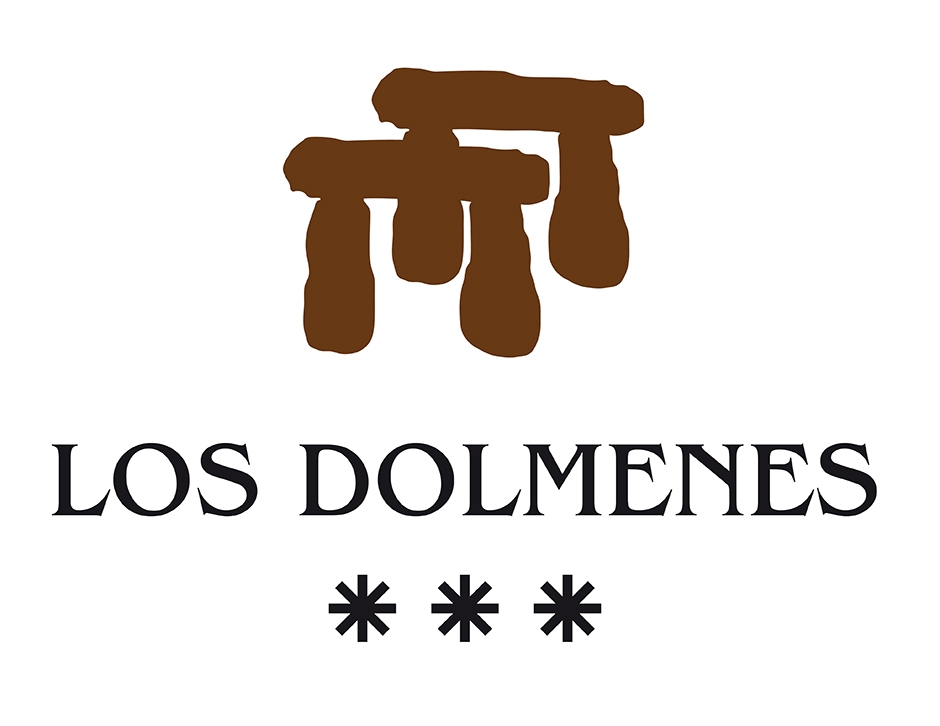 revuelto de la casa /scrambled  eggs with shrimps, ham and asparagus  	 7.00 €	berenjenas con miel / aubergines fried in batter with sugar cane honey	7.00 €parrillada de verduras / fresh grilled vegetables                                     	9.00 €             tostadas de foie de pato y queso rulo de cabra / foie & cheese toasts	10.00 €pulpo a la brasa / grilled octopus 	15.00 € pulpo a la gallega / octopus in the Galician way                                	15.00 €gambas al ajillo / prawns in garlic sauce                                          	9.00 €boquerones al limón / fried anchovies with lemon	8.00 €sopas / soupssopa de la casa / garlic soup  with asparagus & ham	6.00 €      sopa de picadillo / ham and chicken  soup                                                    	5.00 €sopa de viña AB / viña AB soup (mayonnaise & sweet wine soup)         	6.00 €   arroces /  ricesarroz de presa y marisco / iberian pork and seafood paella	9.00 €arroz negro / black paella 	9.00 €risotto con setas y langostinos / risotto with mushrooms and prawns	9.00 €pescados / fishmerluza a la sidra / hake in cider sauce                                                           	8.00€pez espada a la crema de gambas / sword fish in shrimp sauce           	9.00 €bacalao confitado / cod confit                      	10.00 €  dorada fresca a la espalda / baked gilthead bream                   	      10.00 €lubina fresca a la espalda / baked sea bass	   10.00 €                                                            salmon a la naranja / salmon in orange sauce	9.00 €carnes / meatssolomillo de cerdo / pork tenderloin	10.00 €secreto de cerdo ibérico bellota / iberian pork loin fillet	            11.00 €presa ibérica bellota con foie / iberian pork shoulder with foie gras	14.00 €solomillo de ternera / veal  tenderloin	            21.00 €entrecote de ternera / beef  entrecote	            15.00 €chuletón de ternera / ribeye steak	22.00 €rabo de toro / ox tail in sauce	9.00 €paleta de chivo lechal al horno / milk-fed goat roast shoulder 	            19.00 €chuletillas de cordero / lamb cutlets	            13.00 €salsas: pimienta , roquefort , malagueña /pepper, roquefort, malaga	1.50 €postres caseros /homemade desserts                                     flan /cream caramel	2.50 €natillas /custard	2.50 €arroz con leche / rice pudding	2.50 €cuajada / junket with honey	2.50 €sugerencias del dia / daily special	4.00 €bebidas /drinks                                     agua mineral litro, ½ cerveza, refrescos, zumos, batidos / soft drinks	1.80 €copa de tinto crianza / glass of red wine 	2.00 €copa de blanco afrutado / glass of white wine	1.80 €